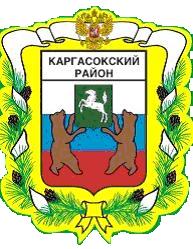 МУНИЦИПАЛЬНОЕ ОБРАЗОВАНИЕ «Каргасокский район»ТОМСКАЯ ОБЛАСТЬАДМИНИСТРАЦИЯ КАРГАСОКСКОГО РАЙОНАВ целях совершенствования нормативного правового актаАдминистрация Каргасокского района постановляет:Внести следующие изменения в постановление Администрации Каргасокского района от 13.03.2014 № 44 «О мерах по реализации Федерального закона от 5 апреля 2013 года №44-ФЗ «О контрактной системе в сфере закупок товаров, работ, услуг для обеспечения государственных и муниципальных нужд» (далее – постановление):в абзацах 1 и 2 пункта 1.1 постановления после слов «объекта капитального строительства» дополнить словами «, на выполнение работ по проектированию, строительству и вводу в эксплуатацию объекта капитального строительства в соответствии с частью 161 статьи 34 Федерального закона от 05.04.2013 № 44-ФЗ «О контрактной системе в сфере закупок товаров, работ, услуг для обеспечения государственных и муниципальных нужд», слова «в случаях, предусмотренных пунктами 6 и 8 части 2 статьи 83» заменить словами «в электронной форме в случаях, предусмотренных пунктами 2 и 5 части 2 статьи 831».В Порядке взаимодействия уполномоченного органа и заказчиков при определении поставщиков (подрядчиков, исполнителей), утвержденном постановлением (приложение № 1) (далее – Порядок):в абзаце 2 пункта 3.1.1 после слов «Закона о контрактной системе» дополнить словами «, в том числе с каталогом товаров, работ, услуг для обеспечения государственных и муниципальных нужд, предусмотренным статьей 23 Закона о контрактной системе»;в подпункте «е» пункта 3.1.3 после слов «исполнения контракта» дополнить словами «, об установлении требований о предоставлении обеспечение гарантийных обязательств»;приложение к Порядку изложить в новой редакции согласно приложению № 1 к настоящему постановлению.В Порядке работы комиссии уполномоченного органа по осуществлению закупок, утвержденном постановлением (приложении № 2):абзац 7 пункта 7 изложить в новой редакции: «- отдела правовой и кадровой работы Администрации Каргасокского района, муниципального архива муниципального образования «Каргасокский район», хозяйственного отдела Администрации Каргасокского района – управляющий делами Администрации Каргасокского района;»;пункт 7 после абзаца 8 дополнить абзацем следующего содержания:«- отдела общественной безопасности Администрации Каргасокского района - заместитель Главы Каргасокского района по общественной безопасности - начальник отдела общественной безопасности;»;в абзаце 9 пункта 7 слова «главного специалиста-секретаря КДН,» исключить;в абзаце 10 пункта 7 после слов «по экономике» дополнить словами «, в случае его отсутствия на заместителя Главы Каргасокского района по общественной безопасности - начальника отдела общественной безопасности»;Порядок взаимодействия уполномоченного органа и муниципальных заказчиков, муниципальных бюджетных учреждений, муниципальных унитарных предприятий, утвержденный постановлением (Приложение № 3), изложить в новой редакции согласно приложения № 2 к настоящему постановлению.Настоящее постановление вступает в силу со дня его официального опубликования (обнародования) в порядке, предусмотренном Уставом муниципального образования «Каргасокский район», и распространяется на правоотношения, сложившиеся с 01.03.2020.Глава Каргасокского района                                                                                       А.П. АщеуловУТВЕРЖДЕНАпостановлением Администрации Каргасокского района от 24.03.2020 № 60Приложение № 1Приложение к Порядку взаимодействия уполномоченного органа и заказчиков при определении поставщиков (подрядчиков, исполнителей) УТВЕРЖДЕНпостановлением Администрации Каргасокского района от 24.03.2020 № 60Приложение № 2Утвержденпостановлением Администрации Каргасокского районаот 13.03.2014 № 44Приложение № 3Порядоквзаимодействия уполномоченного органа и муниципальных заказчиков, муниципальных бюджетных учреждений, муниципальных унитарных предприятий1. Настоящий Порядок взаимодействия уполномоченного органа и муниципальных заказчиков, муниципальных бюджетных учреждений, муниципальных унитарных предприятий (далее – Порядок) регулирует вопросы взаимодействия заказчиков с уполномоченным органом при определении подрядчиков по закупкам на выполнение работ по строительству, реконструкции, капитальному ремонту объекта капитального строительства, на выполнение работ по проектированию, строительству и вводу в эксплуатацию объекта капитального строительства в соответствии с частью 161 статьи 34 Федерального закона от 05.04.2013 № 44-ФЗ «О контрактной системе в сфере закупок товаров, работ, услуг для обеспечения государственных и муниципальных нужд» с начальной (максимальной) ценой контракта свыше десяти миллионов рублей конкурентными способами определения подрядчиков (открытым конкурсом в электронной форме, конкурс с ограниченным участием в электронной форме, аукцион в электронной форме (электронный аукцион), запрос предложений в электронной форме в случаях, предусмотренных пунктами 2 и 5 части 2 статьи 831 Федерального закона от 05 апреля 2013 года № 44-ФЗ «О контрактной системе в сфере закупок товаров, работ, услуг для обеспечения государственных и муниципальных нужд») для нужд муниципального образования «Каргасокский район», для муниципальных заказчиков муниципального образования «Каргасокский район», муниципальных бюджетных учреждений муниципального образования «Каргасокский район», муниципальных унитарных предприятий муниципального образования «Каргасокский район», муниципальных заказчиков, действующих от имени сельских поселений, входящих в состав Каргасокского района, бюджетных учреждений и муниципальных унитарных предприятий сельских поселений, входящих в состав Каргасокского района (далее – Заказчики). Настоящий Порядок распространяется на Заказчиков, учредители (сельские поселения) которых заключили с муниципальным образованием «Каргасокский район» соглашения о передаче полномочий на определение подрядчиков на выполнение работ по строительству, реконструкции, капитальному ремонту объекта капитального строительства уполномоченному органу с начальной (максимальной) ценой контракта свыше десяти миллионов рублей конкурентными способами определения подрядчиков. 2. Основные понятия, используемые в настоящем Порядке, применяются в том же значении, что и в Федеральном законе от 5 апреля 2013 года № 44-ФЗ «О контрактной системе в сфере закупок товаров, работ, услуг для обеспечения государственных и муниципальных нужд».В настоящем Порядке используются также следующие понятия:- Уполномоченный орган – Администрация Каргасокского района, взаимодействующая с Заказчиком и Уполномоченным органом Томской области при определении подрядчиков по закупкам на выполнение работ по строительству, реконструкции, капитальному ремонту объекта капитального строительства, на выполнение работ по проектированию, строительству и вводу в эксплуатацию объекта капитального строительства в соответствии с частью 161 статьи 34 Федерального закона
от 05.04.2013 № 44-ФЗ «О контрактной системе в сфере закупок товаров, работ, услуг для
обеспечения государственных и муниципальных нужд» с начальной (максимальной) ценой контракта свыше десяти миллионов рублей конкурентными способами определения подрядчиков;- Уполномоченный орган Томской области – Департамент государственного заказа Томской области, осуществляющий полномочия по определению подрядчиков по закупкам на выполнение работ по строительству, реконструкции, капитальному ремонту объекта капитального строительства, на выполнение работ по проектированию, строительству и вводу в эксплуатацию объекта капитального строительства в соответствии с частью 161 статьи 34 Федерального закона от 05.04.2013 № 44-ФЗ «О контрактной системе в сфере закупок товаров, работ, услуг для обеспечения государственных и муниципальных нужд» с начальной (максимальной) ценой контракта свыше десяти миллионов рублей конкурентными способами определения подрядчиков.3. Уполномоченный орган:Принимает и рассматривает (осуществляет проверку) заявку на определение подрядчика (далее - заявка), поданную Заказчиком, в срок до 10 рабочих дней со дня принятия заявки. Срок рассмотрения заявки исчисляется с первого рабочего дня, следующего за днем принятия заявки. Днем принятия заявки считается день поступления в Уполномоченный орган заявки, а также документов, формирующих техническую часть документации о закупке работ, в любой форме в соответствии с настоящим Порядком.Уполномоченный орган осуществляет проверку заявки в следующем порядке:Заявки, документы, формирующие техническую часть документации о закупке работ, направляются в Отдел экономики и социального развития Администрации Каргасокского района. Указанный Отдел в течение того же рабочего дня информирует иные структурные подразделения Администрации Каргасокского района, принимающие участие в соответствии с настоящим Порядком в рассмотрении заявки, и предоставляет им необходимые сведения. а) Отдел экономики и социального развития Администрации Каргасокского района:- проверяет соответствие заявки требованиям Федерального закона от 05.04.2013 № 44-ФЗ «О контрактной системе в сфере закупок товаров, работ, услуг для обеспечения государственных и муниципальных нужд» информации, указанной в пунктах 5, 6, 7, 11-14, 21 приложения 1 к настоящему Порядку;- сообщает Заказчику о необходимости доработки заявки в случае неполноты, наличия противоречий в представленных сведениях (документах) или иных замечаний Уполномоченного органа с указанием причины доработки;- обеспечивает обмен документами между Заказчиком и Уполномоченным органом Томской области, в том числе направляет в Уполномоченный орган Томской области заявку на определение подрядчика в срок не позднее 20-го числа месяца, предшествующего месяцу осуществления закупки работ, предусмотренному планом-графиком Заказчика;- направляет в Уполномоченный орган Томской области все представленные Заказчиком запросы, а также представленные Заказчиком разъяснения для размещения в ЕИС;- обеспечивает взаимодействие с Заказчиком и Уполномоченным органом Томской области при определении подрядчика;запрашивает у Уполномоченного органа Томской области информацию об осуществлении закупки работ в соответствии с направленной заявкой.     б) Отдел жизнеобеспечения района Администрации Каргасокского района:- проверяет соответствие заявки требованиям законодательства и иных нормативных правовых актов информации, указанной в пунктах 1-4, 8-10, 15-20, 22, 23 приложения 1 к настоящему Порядку;- осуществляет проверку документов, представленных Заказчиком в рамках взаимодействия при осуществлении закупки;- обеспечивает участие в заседании комиссии Уполномоченного органа Томской области по осуществлению закупок представителя Уполномоченного органа (в случае, если Заказчик не обеспечил участие в заседании такой комиссии своего представителя);в) Отдел правовой и кадровой работы Администрации Каргасокского района - проверяет соответствие условий контракта, указанных в приложении 2 к настоящему Порядку, требованиям действующего законодательства Российской Федерации, в том числе применимым требованиям (если таковые установлены) Гражданского кодекса Российской Федерации и Федерального закона от 5 апреля 2013 года № 44-ФЗ «О контрактной системе в сфере закупок товаров, работ, услуг для обеспечения государственных и муниципальных нужд»;2) Структурные подразделения Администрации Каргасокского района обеспечивают проверку информации в течение 5 рабочих дней. В случае необходимости в тот же срок ответственными специалистами структурных подразделений Администрации Каргасокского района принимаются необходимые меры по устранению (разъяснению) Заказчиком выявленных нарушений (несоответствий).3) Согласованная в соответствующей части структурными подразделениями Администрации Каргасокского района заявка, условия контракта, документы, формирующие техническую часть документации о закупке работ, предоставляются Отделом экономики и социального развития Администрации Каргасокского района для согласования заместителю Главы Каргасокского района по вопросам жизнеобеспечения района – начальнику отдела жизнеобеспечения района. 4) Согласованные заместителем Главы Каргасокского района по вопросам жизнеобеспечения района – начальником отдела жизнеобеспечения района заявка, условия контракта, документы, формирующие техническую часть документации о закупке работ для проведения процедуры определения подрядчика, направляются Отделом экономики и социального развития Администрации Каргасокского района в Уполномоченный орган Томской области в порядке, установленном Соглашением о передаче полномочий на определение подрядчиков на выполнение работ по строительству, реконструкции, капитальному ремонту объекта капитального строительства уполномоченному органу Томской области.5) В случае поступления от Уполномоченного органа Томской области информации о выявлении недостатков в направленных документах или иной информации в рамках осуществления процедуры определения подрядчика такая информация в тот же рабочий день направляется Отделом экономики и социального развития Администрации Каргасокского района для принятия необходимых мер соответствующим структурным подразделениям Администрации Каргасокского района и (или) Заказчику.4. Заказчик:1) обеспечивает возможность проведения Уполномоченным органом Томской области определения подрядчика (в том числе, регистрацию Заказчика в ЕИС, оформление электронной цифровой подписи уполномоченных лиц, осуществляет все иные мероприятия, необходимые для размещения в ЕИС информации о проведении процедуры определения подрядчика);2) направляет в Уполномоченный орган заявку в срок не позднее 1 числа месяца, предшествующего месяцу, в котором планируется осуществление закупки, согласно плану-графику закупок товаров, работ, услуг Заказчика (далее – план-график) по форме согласно приложению к настоящему Порядку. Заявка подписывается исполнителем Заказчика и утверждается руководителем Заказчика.Содержание заявки должно соответствовать применимым нормативным правовым актам Российской Федерации, Томской области, муниципальным нормативным правовым актам муниципального образования «Каргасокский район», муниципальным нормативным правовым актам соответствующего сельского поселения Каргасокского района. Заявка должна содержать информацию согласно приложениям к настоящему Порядку, а также документы, формирующие техническую часть документации о закупке:описание объекта закупки работ (проектная документация, утвержденная в порядке, установленном законодательством о градостроительной деятельности, в полном объеме в соответствии с объектом закупки) в соответствии со статьей 33 Федерального закона от 05.04.2013 № 44-ФЗ «О контрактной системе в сфере закупок товаров, работ, услуг для обеспечения государственных и муниципальных нужд», в том числе с каталогом товаров, работ, услуг для обеспечения государственных и муниципальных нужд, предусмотренным статьей 23 Федерального закона от 05.04.2013 № 44-ФЗ «О контрактной системе в сфере закупок товаров, работ, услуг для обеспечения государственных и муниципальных нужд»;требования к участникам закупки работ со ссылкой на нормативный правовой акт в соответствии с пунктом 1 части 1 статьи 31 Федерального закона от 05.04.2013 № 44-ФЗ «О контрактной системе в сфере закупок товаров, работ, услуг для обеспечения государственных и муниципальных нужд»;требования к участникам закупки работ в соответствии с частью 2 статьи 31 Федерального закона от 05.04.2013 № 44-ФЗ «О контрактной системе в сфере закупок товаров, работ, услуг для обеспечения государственных и муниципальных нужд»;обоснование начальной (максимальной) цены контракта, обоснование начальной цены единицы товара, работы;условия и документы, предусмотренные статьей 1102 Федерального закона от 05.04.2013 № 44-ФЗ «О контрактной системе в сфере закупок товаров, работ, услуг для обеспечения государственных и муниципальных нужд»;документы, предусмотренные постановлением Правительства РФ от 12.05.2017 № 563 «О порядке и об основаниях заключения контрактов, предметом которых является одновременно выполнение работ по проектированию, строительству и вводу в эксплуатацию объектов капитального строительства, и о внесении изменений в некоторые акты Правительства Российской Федерации»;формула цены и максимальное значение цены контракта (в случаях, предусмотренных постановлением Правительства РФ от 13.01.2014 № 19 «Об установлении случаев, в которых при заключении контракта в документации о закупке указываются формула цены и максимальное значение цены контракта»);график исполнения контракта;условия, необходимые для составления Уполномоченным органом Томской области проекта контракта, по форме согласно приложению 2 к настоящему Порядку. До утверждения федеральными органами исполнительной власти, осуществляющими нормативно-правовое регулирование в соответствующей сфере деятельности, типовых контрактов, типовых условий контрактов, соответствующих объекту закупки, и  размещения их в ЕИС будут использоваться типовые контракты, разработанные и утвержденные исполнительным органом государственной власти Томской области, осуществляющим регулирование контрактной системы в сфере закупок товаров, работ, услуг для обеспечения нужд Томской области. Ответственность за соответствие условий контракта законодательству Российской Федерации и заявке несет заказчик.Заявка должна содержать информацию из плана-графика в неизменном виде. Расхождение сведений заявки и соответствующей позиции в плане-графике не допускается.3) по запросу Уполномоченного органа предоставляет необходимую информацию и документы;4) осуществляет доработку заявки в случае ее неполноты, наличия противоречий в сведениях (документах) заявки или иных замечаний Уполномоченного органа.Срок доработки заявки не может превышать двух рабочих дней со дня получения замечаний Заказчиком.В случае нарушения Заказчиком срока доработки заявки Уполномоченным органом принимается решение об отказе в приеме заявки.Заявка может быть направлена повторно после доработки и внесения соответствующих изменений в план-график.5) вносит предложения:о способе определения подрядчика в соответствии с Федеральным законом от 05.04.2013 № 44-ФЗ «О контрактной системе в сфере закупок товаров, работ, услуг для обеспечения государственных и муниципальных нужд»;о внесении изменений в извещение, документацию о закупке работ, об отмене определения подрядчика;об иных условиях осуществления процедуры определения подрядчика, предусмотренных Федеральным законом от 05.04.2013 № 44-ФЗ «О контрактной системе в сфере закупок товаров, работ, услуг для обеспечения государственных и муниципальных нужд»;6) определяет критерии оценки заявок участников закупки работ, их величины значимости и порядок оценки, используемые при определении подрядчиков путем проведения открытого конкурса, конкурса с ограниченным участием, запроса предложений;7) утверждает извещение об осуществлении закупки работ, документацию о закупке работ;8) отслеживает поступающие запросы участников закупки о даче разъяснений положений документации, своевременно подготавливает разъяснения по технической части документации о закупке работ и представляет их в Уполномоченный орган. При этом Заказчик обязан предоставить разъяснения Уполномоченному органу не позднее, чем за 36 часов до окончания срока направления (размещения) разъяснений положений документации о закупке работ, установленного Федеральным законом от 05.04.2013 № 44-ФЗ «О контрактной системе в сфере закупок товаров, работ, услуг для обеспечения государственных и муниципальных нужд»;9) в случае проведения электронного аукциона обеспечивает рассмотрение информации, подтверждающей добросовестность участника закупки работ (часть 2 статьи 37 Федерального закона от 05.04.2013 № 44-ФЗ «О контрактной системе в сфере закупок товаров, работ, услуг для обеспечения государственных и муниципальных нужд»), и принятие соответствующего решения;10) обеспечивает заключение контрактов в порядке, установленном законодательством Российской Федерации;11) обеспечивает хранение документации, связанной с осуществлением закупок работ, в соответствии с Федеральным законом от 05.04.2013 № 44-ФЗ «О контрактной системе в сфере закупок товаров, работ, услуг для обеспечения государственных и муниципальных нужд»;12) обеспечивает участие в заседании комиссии Уполномоченного органа Томской области по осуществлению закупок представителя Заказчика;13) имеет право запрашивать и получать от Уполномоченного органа информацию об осуществлении закупки работ в соответствии с направленной заявкой.14) осуществляет иные действия, предусмотренные Федеральным законом от 05.04.2013 № 44-ФЗ «О контрактной системе в сфере закупок товаров, работ, услуг для обеспечения государственных и муниципальных нужд» и необходимые для определения подрядчиков, за исключением случаев, если совершение таких действий отнесено к полномочиям Уполномоченного органа Томской области или Уполномоченного органа;15) несет ответственность:за содержание технической части документации о закупке работ, в том числе технического задания, и информации, содержащейся в заявке;за соответствие условий контракта действующему законодательству и заявке;за обоснованность закупки и ее соответствие требованиям нормирования в сфере закупок работ;за наличие лимитов бюджетных обязательств для заключения контракта, за соответствие заявки плану-графику;за нарушение сроков осуществления закупок вследствие ненадлежащего и несвоевременного оформления документов;за отслеживание запросов и передачу запросов Уполномоченному органу, за содержание разъяснений по технической части документации о закупке работ и своевременность предоставления таких разъяснений Уполномоченному органу.5. Расходы, понесенные Уполномоченным органом и Заказчиком в процессе реализации настоящего Порядка, возмещению не подлежат.6. Документооборот в рамках настоящего Порядка осуществляется в письменной форме.Заявки, документы, формирующие техническую часть документации о закупке работ, направляются в Уполномоченный орган на бумажном носителе (за исключением проектно-сметной документации).Проектная документация предоставляется в электронном виде в формате JPG либо PDF, размер одного файла должен не превышать 10 MB; сметная документация - в электронном виде в формате Word либо Excel, допускается предоставление сметной документации в формате JPG либо PDF, но при этом документы должны быть хорошо читаемы и размер одного файла должен не превышать 10 MB.Для оперативного уведомления допускается обмен документами посредством факсимильной связи (ф. 8-38253-23252), электронной почты kargeco@tomsk.gov.ru с обязательной досылкой (передачей) подлинного документа в течение 5 (пяти) рабочих дней. Ответственность за соответствие содержания заявки, документов, формирующих техническую часть документации о закупке работ, направленных посредством факсимильной связи, электронной почты подлиннику бумажного документа несет Заказчик.ПОСТАНОВЛЕНИЕПОСТАНОВЛЕНИЕПОСТАНОВЛЕНИЕ24.03.2020№ 60с. Каргасокс. КаргасокО внесении изменений в постановление Администрации Каргасокского района от 13.03.2014 № 44 «О мерах по реализации Федерального закона от 5 апреля 2013 года №44-ФЗ «О контрактной системе в сфере закупок товаров, работ, услуг для обеспечения государственных и муниципальных нужд»О.В.Пирогова2-32-52О.В.Пирогова2-32-52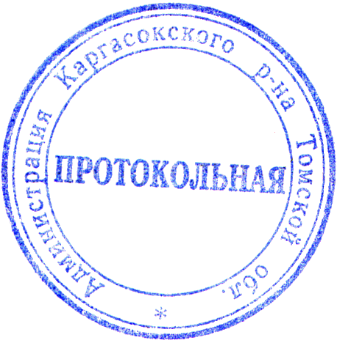 УТВЕРЖДАЮ_______________________________________(наименование должности руководителя заказчика)(ФИО руководителя)(подпись руководителя)«_____»______________  20___ гЗАЯВКА НА ОПРЕДЕЛЕНИЕПОСТАВЩИКОВ (ПОДРЯДЧИКОВ, ИСПОЛНИТЕЛЕЙ)Показатели, позволяющие определить соответствие закупаемых товаров (товаров используемых при выполнении работ, оказании услуг) установленным требованиям заказчикаИсполнитель:_________________               _________________________          _____________________       должность                                            подпись                                    Ф.И.О.СОГЛАСОВАНО***:_________________               _________________________          _____________________         должность                                          подпись                                          Ф.И.О.  специалиста УООиП«______» _____________ 20____г.* В случае, если количество поставляемых товаров, объем подлежащих выполнению работ, оказанию услуг невозможно определить, заказчик с учетом установленных в соответствии со статьей 19 Федерального закона от 05.04.2013 №44-ФЗ требований к закупаемым заказчиком товару, работе, услуге (в том числе предельной цены товара, работы, услуги) и (или) нормативных затрат на обеспечение функций муниципальных органов определяет начальную цену единицы товара, работы, услуги, начальную сумму цен указанных единиц, максимальное значение цены контракта, а также обосновывает в соответствии с настоящей статьей цену единицы товара, работы, услуги.В случае, если контрактом предусматривается выполнение работ, связанных с осуществлением регулярных перевозок автомобильным транспортом, допускается оплата такого контракта исходя из фактически выполненного объема данных работ, но не превышающего объема работ, подлежащих выполнению в соответствии с контрактом. При этом в извещении об осуществлении закупки и документации о закупке должно быть указано, что оплата поставки товара, выполнения работы или оказания услуги осуществляется по цене единицы товара, работы, услуги исходя из количества товара, поставка которого будет осуществлена в ходе исполнения контракта, объема фактически выполненной работы или оказанной услуги, но в размере, не превышающем максимального значения цены контракта, указанного в извещении об осуществлении закупки и документации о закупке.**Заказчик указывает наименования показателей для каждого товара, позволяющие определить соответствие закупаемых товаров (товаров используемых при выполнении работы, оказании услуг) установленным заказчиком требованиям. По каждому товару указывается не менее двух показателей. Должны быть максимальные и (или) минимальные значения таких показателей, а также значения показателей, которые не могут изменяться.Если заказчиком при составлении описания объекта закупки не используются установленные в соответствии с законодательством Российской Федерации о техническом регулировании, законодательством Российской Федерации о стандартизации показатели, требования, условные обозначения и терминология, в заявке на определение поставщиков (подрядчиков, исполнителей) должно содержаться обоснование необходимости использования других показателей, требований, условных обозначений и терминологии.Заказчик обязан применять информацию, включенную в позицию каталога в соответствии с подпунктами «б» – «г» и «е» – «з» пункта 10 Правил формирования и ведения в единой информационной системе в сфере закупок каталога товаров, работ, услуг для обеспечения государственных и муниципальных нужд, утвержденных постановлением Правительства Российской Федерации от 8 февраля 2017 г. № 145 «Об утверждении Правил формирования и ведения в единой информационной системе в сфере закупок каталога товаров, работ, услуг для обеспечения государственных и муниципальных нужд и Правил использования каталога товаров, работ, услуг для обеспечения государственных и муниципальных нужд», с указанной в ней даты начала обязательного применения.***Согласование специалиста Управления образования, опеки и попечительства муниципального образования «Каргасокский район» заполняется в случае, если заказчик является муниципальной образовательной организацией (кроме муниципального бюджетного образовательного учреждения дополнительного образования детей «Каргасокская детская школа искусств»).Приложение 1к Порядку взаимодействия уполномоченного органа и муниципальных заказчиков, муниципальных бюджетных учреждений, муниципальных унитарных предприятий Заявкао передаче полномочий на определение подрядчиков на выполнение работ построительству, реконструкции, капитальному ремонту объекта капитального строительства уполномоченному органу (далее - заявка)Дата заявки.Наименование и реквизиты (ИНН, КПП, местонахождение, почтовый адрес) заказчика.Фамилия, имя, отчество (последнее - при наличии), должность, контактный телефон, факс, адрес электронной почты ответственного должностного лица заказчика.Фамилия, имя, отчество (последнее - при наличии), должность, контактный телефон, факс, адрес электронной почты руководителя заказчика.Способ определения подрядчика.6.	Наименование объекта закупки, идентификационный код закупки, код по
Общероссийскому классификатору продукции по видам экономической деятельности (ОКПД 2), код позиции каталога товаров, работ, услуг для обеспечения государственных и муниципальных нужд (далее - каталог), информация, включенная в позицию каталога, обоснование необходимости использования дополнительной информации, которая не предусмотрена в позиции каталога (при наличии описания работы в позиции каталога).Начальная (максимальная) цена контракта, начальная цена единиц работы, начальная сумма цен единиц работы, максимальное значение цены контракта, ориентировочное значение цены контракта либо формула цены и максимальное значение цены контракта (в случаях, предусмотренных Федеральным законом от 5 апреля 2013 года № 44-ФЗ «О контрактной системе в сфере закупок товаров, работ, услуг для обеспечения государственных и муниципальных нужд» (далее - Закон о контрактной системе).Требования, установленные в соответствии со статьей 31 Законом о контрактной системе, которым должен отвечать согласно законодательству Российской Федерации участник закупки, со ссылкой на нормативный правовой акт, которым установлены требования, а также перечень документов, подтверждающих соответствие участника закупки таким требованиям (в случаях, предусмотренных указанным законом).Критерии оценки заявок, окончательных предложений участников закупки, их величины значимости и порядок оценки в соответствии со статьей 32 Закона о контрактной системе.Информация об условиях, о запретах и об ограничениях допуска товаров, происходящих из иностранного государства или группы иностранных государств, работ, услуг, соответственно выполняемых, оказываемых иностранными лицами в соответствии со статьей 14 Закона о контрактной системе, обоснование невозможности соблюдения указанных запрета или ограничений.Информация о необходимости предоставления преимуществ, установлении ограничений в соответствии со статьей 30 Закона о контрактной системе.Размер обеспечения заявки на участие в закупке.Размер обеспечения исполнения контракта.Размер обеспечения гарантийных обязательств (при необходимости).Реквизиты счета для перечисления денежных средств участников закупки.Сведения о возможности снижения цены контракта без изменения предусмотренных контрактом объема работы, качества выполняемой работы и иных условий контракта в соответствии со статьей 95 Закона о контрактной системе.Сведения о возможности изменения цены контракта при изменении объема и (или) видов выполняемых работ по контракту в соответствии со статьей 95 Закона о контрактной системе.Информация о возможности одностороннего отказа от исполнения контракта в соответствии с Законом о контрактной системе.Условия и документы, предусмотренные статьей 110 Закона о контрактной системе.Информация о контрактной службе, контрактном управляющем, лиц, ответственных за заключение контракта.Информация о банковском сопровождении контракта, казначейском сопровождении средств (в случае необходимости).Информация об осуществлении закупки в рамках национального проекта с указанием его наименования.23.	Информация и документы, предусмотренные постановлением Правительства Российской Федерации от 12.05.2017 № 563 «О порядке и об основаниях заключения контрактов, предметом которых является одновременно выполнение работ по проектированию, строительству и вводу в эксплуатацию объектов капитального строительства, и о внесении изменений в некоторые акты Правительства Российской Федерации», в случае заключения контрактов, предметом которых является одновременно выполнение работ по проектированию, строительству и вводу в эксплуатацию объектов капитального строительства.Приложение: информация и документы, формирующие техническую часть документации о закупке работ на           л.Приложение 2к Порядку взаимодействия уполномоченного органа и муниципальных заказчиков, муниципальных бюджетных учреждений, муниципальных унитарных предприятий Условия контракта